Present Status of Backyard Rearing System of Poultry in a Selected Rural Area of Brahmmanbaria District Bangladesh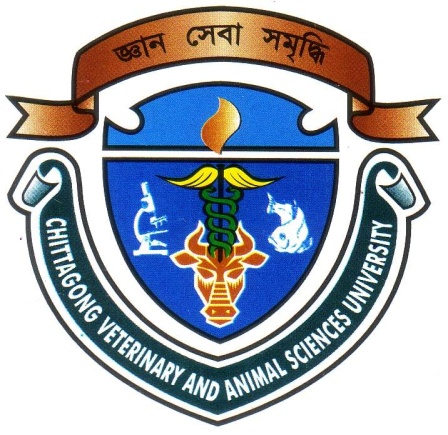 A Production Report SubmittedByIntern ID: D-37Roll No: 11/39Registration No: 00689The report submitted in the partial fulfillment of the requirements for the Degree of Doctor of Veterinary Medicine (DVM)Chittagong Veterinary and Animal Sciences UniversityKhulshi, Chittagong-4225, Bangladesh	October, 2016Present Status of Backyard Rearing System of Poultry in a Selected Rural Area of Brahmmanbaria District BangladeshA Production Report SubmittedByIntern ID: D-37Roll No: 11/39Registration No: 00689Approved as to style and content byC